     В соответствии со ст. 30 Регламента Совета депутатов сельсовета созвать внеочередное двадцатое  заседание Совета депутатов Александровского сельсовета третьего созыва 20 июня 2017 года в 14.00 часов с повесткой дня:1.О досрочном прекращении полномочий главы муниципального образования Александровский сельсовет Саракташского района Оренбургской области.     Докладчик – Сулимов А.В. – зам.главы сельсовета2.О  возложении обязанности  главы  муниципального образования Александровский сельсовет Саракташского района Оренбургской области.     Докладчик – Сулимов А.В. – зам.главы сельсовета3.О назначении в состав конкурсной комиссии для проведения конкурса по  отбору кандидатур на должность главы муниципального образования   Александровский сельсовет Саракташского района Оренбургской области.     Докладчик - Сулимов А.В. – зам.главы сельсовета 4.О проведении конкурса по отбору кандидатов на должность главы муниципального образования  Александровский сельсовет Саракташского района Оренбургской области.    Докладчик – Сулимов А.В. – зам.главы сельсоветаПроекты решений представить в администрацию сельсовета 20 июня 2017 года до 12.00 часов.Председатель Совета депутатовАлександровского сельсовета                                                                  А.С. ЕльчанинРазослано: депутатам Александровского Совета депутатов, администрация сельсовет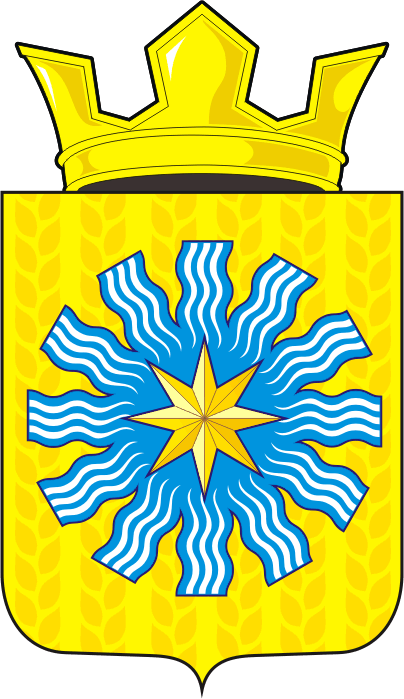 СОВЕТ ДЕПУТАТОВ МУНИЦИПАЛЬНОГО ОБРАЗОВАНИЯ АЛЕКСАНДРОВСКИЙ СЕЛЬСОВЕТ САРАКТАШСКОГО РАЙОНА ОРЕНБУРГСКОЙ ОБЛАСТИР А С П О Р Я Ж Е Н И Е16.06.2017  № 20-рс. Вторая АлександровкаО созыве внеочередного двадцатого заседания Совета депутатов сельсоветатретьего созыва